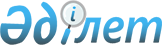 О проекте Закона Республики Казахстан "О внесении изменений и дополнений в некоторые законодательные акты Республики Казахстан по вопросам контроля над оборотом наркотических средств, психотропных веществ, их аналогов и прекурсоров"Постановление Правительства Республики Казахстан от 27 июля 2017 года № 453
      Правительство Республики Казахстан ПОСТАНОВЛЯЕТ:
      внести на рассмотрение Мажилиса Парламента Республики Казахстан проект Закона Республики Казахстан "О внесении изменений и дополнений в некоторые законодательные акты Республики Казахстан по вопросам контроля над оборотом наркотических средств, психотропных веществ, их аналогов и прекурсоров". ЗАКОН
РЕСПУБЛИКИ КАЗАХСТАН О внесении изменений и дополнений в некоторые законодательные акты Республики Казахстан по вопросам контроля над оборотом наркотических средств, психотропных веществ, их аналогов и прекурсоров
      Статья 1. Внести изменения и дополнения в следующие законодательные акты Республики Казахстан:
      1. В Уголовный кодекс Республики Казахстан от 3 июля 2014 года (Ведомости Парламента Республики Казахстан, 2014 г., № 13-I, 13-II, ст. 83; № 21, ст. 122; 2015 г., № 16, ст.79, № 21-III, ст. 137; № 22-I, ст. 140; № 22- III, ст. 149; 22-V, ст. 156; № 22-VI, ст. 159; 2016 г., № 7- II, ст. 55; № 8- II, ст. 67; № 12, ст. 87; № 24, ст. 126):
      пункт 1 примечания к статье 296 изложить в следующей редакции:
      "1. Размер наркотических средств и психотропных веществ определяется сводной таблицей об отнесении наркотических средств, психотропных веществ, их аналогов и прекурсоров к небольшим, крупным и особо крупным размерам, обнаруженных в незаконном обороте, утверждаемой Правительством Республики Казахстан. Небольшой, крупный и особо крупный размеры аналогов наркотических средств и психотропных веществ соответствуют небольшому, крупному и особо крупному размерам наркотических средств и психотропных веществ, аналогами которых они являются.".
      2. В Закон Республики Казахстан от 10 июля 1998 года "О наркотических средствах, психотропных веществах, их аналогах и прекурсорах и мерах противодействия их незаконному обороту и злоупотреблению ими" (Ведомости Парламента Республики Казахстан, 1998 г., № 17-18, ст. 221; 2000 г., № 6, ст. 141; 2002 г., № 10, ст. 106; 2004 г., № 23, ст. 142; 2006 г., № 5-6, ст. 30; № 24, ст. 148; 2009 г., № 18, ст. 84; 2011 г., № 1, ст. 2; № 9, ст. 81; № 11, ст. 102; 2012 г., № 4, ст. 32; № 15, ст. 97; 2013 г., № 12, ст. 57; № 14, ст. 75; 2014 г., № 1, ст. 4; № 14, ст. 84; № 19-I, 19-II, cт. 96; № 23, ст. 143; 2015 г., № 20-IV, ст. 113; 2016 г., № 7-II, ст. 56; № 24, ст. 126):
      1) в статье 1:
      подпункт 4) изложить в следующей редакции:
      "4) аналоги наркотических средств, психотропных веществ – химические вещества, не включенные в Список наркотических средств, психотропных веществ и прекурсоров, подлежащих контролю в Республике Казахстан, структурные формулы которых образованы заменой одного или нескольких атомов водорода, галогенов и (или) гидроксильных групп в структурных формулах наркотических средств, психотропных веществ на их заместители;";
      дополнить подпунктом 4-1) следующего содержания:
      "4-1) заместители атомов водорода, галогенов и (или) гидроксильных групп – одновалентные или двухвалентные атомы или группы атомов, используемые при изготовлении аналогов наркотических средств, психотропных веществ и включенные в Список заместителей атомов водорода, галогенов и (или) гидроксильных групп в структурных формулах наркотических средств, психотропных веществ;";
      подпункт 18) изложить в следующей редакции:
      "18) сводная таблица об отнесении наркотических средств, психотропных веществ, их аналогов и прекурсоров к небольшим, крупным и особо крупным размерам, обнаруженных в незаконном обороте, – утверждаемый Правительством Республики Казахстан перечень видов наркотических средств, психотропных веществ, их аналогов и прекурсоров с установленными размерами (небольшими, крупными, особо крупными), которые определяются органами судебной экспертизы и в последующем являются основанием для наступления административной либо уголовной ответственности;";
      подпункт 20) изложить в следующей редакции:
      "20) Список наркотических средств, психотропных веществ и прекурсоров, подлежащих контролю в Республике Казахстан, – утверждаемый Правительством Республики Казахстан перечень подлежащих контролю в Республике Казахстан наркотических средств, психотропных веществ и прекурсоров, пронумерованных и объединенных в соответствующие таблицы и список на основе международных конвенций;";
      дополнить подпунктом 20-1) следующего содержания:
      "20-1) Список заместителей атомов водорода, галогенов и (или) гидроксильных групп в структурных формулах наркотических средств, психотропных веществ – определяемый органами судебной экспертизы и утверждаемый Правительством Республики Казахстан перечень одновалентных или двухвалентных атомов или групп атомов;"; 
      подпункт 22) изложить в следующей редакции:
      "22) сбор растений, содержащих наркотические средства, психотропные вещества, – собирание дикорастущих или культивируемых наркотикосодержащих растений, включенных в Список наркотических средств, психотропных веществ и прекурсоров, подлежащих контролю в Республике Казахстан в соответствии с международными конвенциями;";
      подпункт 32) изложить в следующей редакции:
      "32) препарат – смесь веществ в любом физическом состоянии, содержащая одно или несколько наркотических средств, психотропных веществ или прекурсоров, включенных в Список наркотических средств, психотропных веществ и прекурсоров, подлежащих контролю в Республике Казахстан;".
      2) статью 2 дополнить пунктами 1-1, 1-2, 1-3 и 1-4 следующего содержания: 
      "1-1. Список наркотических средств, психотропных веществ и прекурсоров, подлежащих контролю в Республике Казахстан, сводная таблица об отнесении наркотических средств, психотропных веществ, их аналогов и прекурсоров к небольшим, крупным и особо крупным размерам, обнаруженных в незаконном обороте, и Список заместителей атомов водорода, галогенов и (или) гидроксильных групп в структурных формулах наркотических средств, психотропных веществ утверждаются Правительством Республики Казахстан по представлению уполномоченного государственного органа в сфере оборота наркотических средств, психотропных веществ, их аналогов и прекурсоров на основаниях, изложенных в пункте 1-2 настоящей статьи, и подлежат официальному опубликованию в установленном законодательством порядке.
      1-2. Включение вещества в Список наркотических средств, психотропных веществ и прекурсоров, подлежащих контролю в Республике Казахстан, осуществляется по одному из следующих оснований:
      при поступлении рекомендаций Международного Комитета по контролю над наркотиками Организации Объединенных Наций;
      при наличии вещества в списках, перечнях, таблицах наркотических средств, психотропных веществ и прекурсоров, подлежащих контролю в странах Евразийского экономического союза.
      1-3. Отнесение веществ к аналогам наркотических средств, психотропных веществ осуществляется путем проведения судебной экспертизы в порядке, определяемом законодательством Республики Казахстан.
      Предметами экспертизы являются соотнесение структурной формулы вещества со структурными формулами наркотических средств, психотропных веществ и прекурсоров, подлежащих контролю в Республике Казахстан, и определение наличия в этой структурной формуле одного или нескольких заместителей атомов водорода, галогенов и (или) гидроксильных групп.
      1-4. В случае обнаружения в обороте психоактивного вещества, не находящегося под контролем Международного комитета по контролю над наркотиками Организации Объединенных Наций и стран Евразийского экономического союза, отнесение его к наркотическим средствам, психотропным веществам и прекурсорам осуществляется в соответствии с Конвенцией ООН о борьбе против незаконного оборота наркотических средств и психотропных веществ 1988 года.";
      3) статью 5: 
      дополнить пунктом 1-1 следующего содержания:
      "1-1. Правительство Республики Казахстан утверждает разработанные уполномоченным государственным органом в сфере оборота наркотических средств, психотропных веществ, их аналогов и прекурсоров по согласованию с уполномоченными органами Список наркотических средств, психотропных веществ и прекурсоров, подлежащих контролю в Республике Казахстан, Сводную таблицу об отнесении наркотических средств, психотропных веществ, их аналогов и прекурсоров к небольшим, крупным и особо крупным размерам, обнаруженных в незаконном обороте, и Список заместителей атомов водорода, галогенов и (или) гидроксильных групп в структурных формулах наркотических средств, психотропных веществ, а также определяет порядок их формирования.";
      в подпункте 5) пункта 3 после слов "обнаруженных в незаконном обороте," дополнить словами "и в Список заместителей атомов водорода, галогенов и (или) гидроксильных групп в структурных формулах наркотических средств, психотропных веществ,";
      4) подпункт 3) пункта 2 статьи 6 изложить в следующей редакции:
      "3) производить осмотр земельных участков, на которых культивируются растения, содержащие наркотические вещества, внесенные в Список наркотических средств, психотропных веществ и прекурсоров, подлежащих контролю в Республике Казахстан;";
      5) в статье 8:
      пункт 1 изложить в следующей редакции: 
      "1. Государственная квота на наркотические средства, психотропные вещества и прекурсоры, включенные в Список наркотических средств, психотропных веществ и прекурсоров, подлежащих контролю в Республике Казахстан, – определяемый Правительством Республики Казахстан расчет потребности, в пределах которой осуществляется их оборот юридическими лицами, имеющими лицензии в соответствии с международными договорами Республики Казахстан.";
      пункт 7 изложить в следующей редакции: 
      "7. Долевое распределение норматива обеспечения осуществляется в отношении всех наркотических средств, психотропных веществ и прекурсоров, включенных в Список наркотических средств, психотропных веществ и прекурсоров, подлежащих контролю в Республике Казахстан, а также продукции, содержащей указанные вещества и средства, заявленной юридическими лицами, осуществляющими оборот наркотических средств, психотропных веществ и прекурсоров.";
      6) пункт 2 статьи 10 изложить в следующей редакции:
      "2. Юридические лица, производящие, изготавливающие, перерабатывающие наркотические средства, психотропные вещества и прекурсоры, подлежат обязательной регистрации в порядке, установленном законодательством о государственной регистрации юридических лиц.";
      7) пункт 2 статьи 11 изложить в следующей редакции: 
      "2. При маркировке лекарственных средств, содержащих в своем составе вещества, перечисленные в Списке наркотических средств, психотропных веществ и прекурсоров, подлежащих контролю в Республике Казахстан, указываются названия данных веществ и содержание их в единицах веса или процентах.";
      8) пункт 5 статьи 15 изложить в следующей редакции: 
      "5. Уполномоченный орган в области здравоохранения определяет максимальные сроки назначения конкретных лекарственных препаратов, содержащих наркотические средства, психотропные вещества и прекурсоры, используемые в медицинских целях, внесенные в Список наркотических средств, психотропных веществ и прекурсоров, подлежащих контролю в Республике Казахстан, а также их количество, допускаемое к выписке и отпуску в одном рецепте.";
      9) в статье 16:
      пункт 2 изложить в следующей редакции: 
      "2. На разрешенные к использованию в медицинских целях лекарственные препараты, внесенные в Список наркотических средств, психотропных веществ и прекурсоров, подлежащих контролю в Республике Казахстан, распространяются положения, применяемые ко всем лекарственным средствам, установленные законодательством Республики Казахстан, если эти положения не противоречат настоящему Закону.";
      пункт 3 изложить в следующей редакции: 
      "3. Применение в медицинских целях наркотических средств, психотропных веществ и прекурсоров, внесенных в Список наркотических средств, психотропных веществ и прекурсоров, подлежащих контролю в Республике Казахстан, осуществляется в соответствии с нормативными правовыми актами Республики Казахстан.";
      пункт 5 изложить в следующей редакции: 
      "5. Право применения лекарственных препаратов, содержащих наркотические средства, психотропные вещества и прекурсоры, внесенных в Список наркотических средств, психотропных веществ и прекурсоров, подлежащих контролю в Республике Казахстан, распространяется на санитарный транспорт гражданского назначения. Незаконная реализация указанного права на других видах транспорта гражданского назначения влечет ответственность в порядке, установленном законами Республики Казахстан.";
      пункт 6 изложить в следующей редакции: 
      "6. Лекарственные препараты, содержащие наркотические средства, психотропные вещества и прекурсоры, используемые только для оказания первой медицинской помощи в экстренных случаях, внесенные в Список наркотических средств, психотропных веществ и прекурсоров, подлежащих контролю в Республике Казахстан, могут находиться: 
      1) на транспорте гражданского назначения; 
      2) в боевых машинах (кораблях) при выходе на тактические занятия (в район плавания) и полевые (морские) учения; 
      3) на летательных аппаратах при выполнении полетов в аптечке летчика; 
      4) в шкафах (укладках) неотложной помощи государственных учреждений, Вооруженных сил, других войск и воинских формирований. 
      Разрешение на их применение и порядок учета устанавливаются уполномоченным государственным органом в сфере оборота наркотических средств, психотропных веществ и прекурсоров по согласованию с уполномоченным органом в области здравоохранения в соответствии с законодательством Республики Казахстан.";
      10) в статье 23:
      пункт 1 изложить в следующей редакции: 
      "1. Разработка, производство, переработка, хранение, перевозка, пересылка, реализация, распределение, приобретение, использование, ввоз на территорию Республики Казахстан, вывоз с территории Республики Казахстан, транзит через территорию Республики Казахстан прекурсоров, внесенных в Список наркотических средств, психотропных веществ и прекурсоров, подлежащих контролю в Республике Казахстан, регулируются настоящим Законом и принимаемыми в соответствии с ним нормативными правовыми актами Республики Казахстан о прекурсорах, а также инструментах и оборудовании, используемых для производства наркотических средств и психотропных веществ.";
      пункт 4 изложить в следующей редакции: 
      "4. В случаях, когда имеются доказательства, что одно из веществ, внесенных в Список наркотических средств, психотропных веществ и прекурсоров, подлежащих контролю в Республике Казахстан, предназначено для использования в целях незаконного изготовления наркотического средства или психотропного вещества, на прекурсоры незамедлительно накладывается арест до принятия решения судом о его дальнейшем использовании в соответствии с законодательством Республики Казахстан.";
      11) пункт 2 статьи 24 изложить в следующей редакции: 
      "2. Реклама наркотических средств и психотропных веществ, их аналогов, внесенных в Список наркотических средств, психотропных веществ и прекурсоров, подлежащих контролю в Республике Казахстан (Таблицы II и III), может осуществляться исключительно в специализированных печатных изданиях, рассчитанных для медицинских и фармацевтических работников. Распространение в целях рекламы образцов лекарственных препаратов, содержащих наркотические средства или психотропные вещества, их аналоги, запрещается.";
      12) в статье 38 слова "(приложения 1, 2)" исключить;
      13) приложения 1 и 2 исключить. 
      Статья 2. Настоящий Закон вводится в действие по истечении десяти календарных дней после дня его первого официального опубликования, за исключением пункта 1, абзацев первого, второго, третьего, четвертого и пятого подпункта 1), абзаца первого подпункта 2), абзаца первого подпункта 3), подпунктов 12) и 13) пункта 2 статьи 1, которые вводятся в действие по истечении шести месяцев после дня введения в действие настоящего Закона.
					© 2012. РГП на ПХВ «Институт законодательства и правовой информации Республики Казахстан» Министерства юстиции Республики Казахстан
				
      Премьер-Министр
Республики Казахстан 

 Б. Сагинтаев
Проект
      Президент
Республики Казахстан
